CONGRESO INTERNACIONALEscritoras y Canon. Presencias, ausencias y retos 	Universidad de Salamanca, 4 - 6 julio 2018	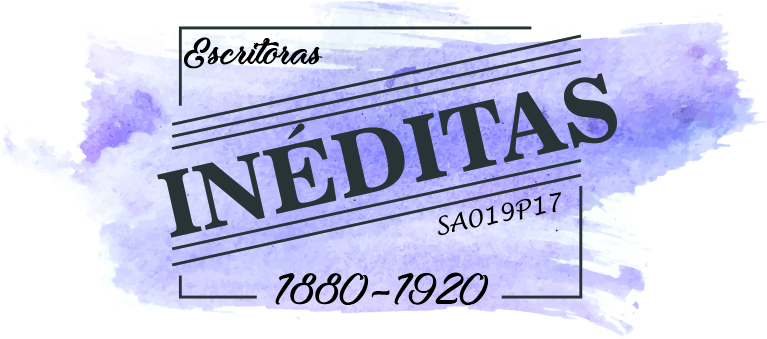 Imagen: Eva Moreno LagoCONGRESO INTERNACIONALEscritoras y Canon. Presencias, ausencias y retosEl proyecto de investigación “Escritoras inéditas en español en los albores del s. XX (1990-1920). Renovación pedagógica del canon literario” os invita a enviar propuestas para nuestro Congreso Internacional “Escritoras y Canon. Presencias, ausencias y retos” que se celebrará en Salamanca del 4 al 6 de julio de 2018.Objetivos del congreso internacionalLa recuperación de escritoras y sus obras constituye un tema de investigación en auge por la demanda de nuevos conocimientos por parte de la sociedad sobre la historia de las mujeres y por la necesidad de una reconstrucción no sesgada por género de la historia literaria y cultural.Las escritoras en general son escasamente reconocidas y ocupan poco espacio en las historias de la literatura y en las antologías que se manejan en la enseñanza. La gran mayoría han sido ignoradas, obviadas y silenciadas, a pesar de haber sido pioneras en géneros, estilos y temas, además de voces disidentes, a menudo, connotadas ideológicamente por su lucha por la emancipación y por los derechos de las mujeres. Tan solo unas pocas autoras han conseguido reconocimiento por parte de la crítica y han entrado a formar parte de la historia literaria, pero dentro de temas y géneros marginales reservados para ellas, categorizados tradicionalmente como femeninos. Estas autoras, que no han entrado a formar parte del canon de sus respectivos países, han sido poco estudiadas y tampoco se han analizado las visiones-versiones heterodoxas que han ofrecido de su época, necesarias para la reconstrucción de una cultura que debería estar connotada por la pluralidad. En consecuencia, tampoco han sido traducidas a otras lenguas, y esta ausencia dificulta el estudio de las relaciones entre diferentes contextos culturales de diversos paises, y por lo tanto, el establecimiento de premisas para una cultura comparada y una reconstrucción de la literatura, más allá de las barreras nacionales.El objetivo de este congreso es paliar esta ausencia, trazar una genealogía de ese silencio y sacar a la luz la condición de escritoras y escrituras en femenino, así como su legitimación en el canon literario que es, como lo define Sullá (1998: 11), “una lista o elenco de obras consideradas valiosas y dignas por ello de ser estudiadas y comentadas”. Esta definición presupone que no todas las obras son bastante buenas para ser recordadas; que el conjunto de obras dignas de memoria constituye un espejo cultural e ideológico de la identidad propia (local, nacional u occidental) y que esa lista de textos es el resultado de un proceso de selección que responde a criterios de evaluación que no son, ni han sido nunca, ni objetivos ni atemporales y en el que han intervenido instituciones públicas y minorías dirigentes culturales y políticas.Ejes temáticosPresencias y ausencias de las mujeres en el canon literario en lengua inglesaPresencias y ausencias de las mujeres en el canon literario en lengua italianaPresencias y ausencias de las mujeres en el canon literario en lengua francesaPresencias y ausencias de las mujeres en el canon literario en lengua alemanaPresencias y ausencias de las mujeres en el canon literario en otras lenguasRetos de las nuevas escrituras en el canon literarioDesafíos de los nuevos formatos en el canon literarioParticularidad de la presencia y ausencia de las mujeres en el canon literario de 1880-1920Un canon específico para las mujeres que escribenComité científicoSalvatore Bartolotta (Uned)Miriam Borham Puyal (Universidad de Salamanca)Mireille Bremond (Universidad de Aix-en-Provence, Francia)Assumpta Camps Olivé (Universidad de Barcelona)Patricia Cifre Wibrow (Universidad de Salamanca)Josefina Cuesta Bustillo (Universidad de Salamanca)Nilanjana Deb (Jadavpur University, India)Fausto Díaz Padilla (Universidad de Oviedo)Om Dwivedi (Auro University, India)Ana Mª Fraile Marcos (Universidad de Salamanca)Arno Gimber (Universidad Complutense de Madrid)Estela González de Sande (Universidad de Oviedo)Mercedes González de Sande (Universidad de Oviedo) Dulce Mª González Doreste (Universidad de la Laguna)Vicente González Martín (Universidad de Salamanca)Lilia Granillo Vázquez (Universidad Autónoma Metropolitana, Ciudad de México)Javier Gutiérrez Carou (Universidad de Santiago)Brigitte Jirku (Universidad de Valencia)Jordi Luengo López (Universidad Pablo Olavide, Sevilla)Manuel Maldonado Alemán (Universidad de Sevilla)Ana Manzanas Calvo (Universidad de Salamanca)Marlène Martí (Universidad de Lille, Francia)Encarna Medina Arjona (Universidad de Jaén)Anupama Mohan (Presidency University, India)Manuel Montesinos Caperos (Universidad de Salamanca)Alejandra Moreno Álvarez (Universidad de Oviedo)Antonia Navarro Tejero (Universidad de Córdoba)Trifonia-Melibea Obono Ntutumu (Universidad Nacional de Guinea Ecuatorial)Ferdulis-Zita Odome Angone (Universidad Cheilh Anta Drop. Dakar, Senegal)Dorothy Odartey-Wellington (Universidad de Guelp. Ontario, Canadá)Victoriano Peña Sánchez (Universidad de Granada)Irene Pérez Fernández (Universidad de Oviedo)María Rosal Nadales (Universidad de Córdoba)Maria de Fátima Silva (Universidad de Coimbra)Anna Tylusińska-Kowalska (Universidad de Varsovia, Polonia)Mª Dolores Valencia Mirón (Universidad de Granada)Zosi Zografidou (Universidad de Tesalónica, Grecia)Comité organizadorMiembros del proyecto de investigación “Escritoras inéditas en español en los albores del s.XX (1990-1920). Renovación pedagógica del canon literario” (Mercedes Arriaga Flórez, Antonella Cagnolati, Jorge Diego Sánchez, Mª Vicenta Hernández Álvarez, María Elena Jaime de Pablos, Milagro Martín Clavijo, Juan Manuel Martín Martín, Daniel Gonzalo Pastor García, Yolanda Romano Martín, Sara Velázquez García), Angelo Azzilonna, Mattia Bianchi, Isabel García Pérez e Irene Scampuddu.Con la colaboración de Facultad de Filología, Departamento de Filología Moderna, Departamento de Francés, Departamento de Inglés de la Universidad de SalamancaCalendario-Envío de propuestas: hasta 8 de marzo 2018-Aceptación de propuestas: hasta 28 de marzo 2018-Inscripción: del 30 de marzo al 15 de mayo 2018Inscripción: 100 eurosEstudiantes y parados: 50 eurosAsistencia con certificado: 10 euros- Envío de texto completo:  30 julio 2018Envío de propuestasLas propuestas y las comunicaciones podrán hacerse en las siguientes lenguas: español, italiano, francés, alemán e inglés.Para presentar vuestras propuestas debéis facilitar los siguientes datos y enviarlos a escritorasycanon@gmail.com hasta el 8 de marzo de 2018:- Nombre y apellidos:- Universidad-Institución:-Título de la propuesta:- Eje temático:- Email:- Resumen (máx. 100 palabras):- Palabras clave (3-5):- Perfil bio-bibliográfico: (máx. 100 palabras):Durante el congreso se podrán presentar libros. Los interesados tienen que mandar los datos de la autora y del libro.Envío de los artículos completosEnvío del texto completo para su publicación hasta el 30 de julio 2018.Las normas para la publicación se mandarán en posteriores circulares.Fecha publicación de artículos: octubre 2018.Inscripción al congresoLa inscripción comprende la publicación, el certificado de participación y un cóctel de bienvenida. Los datos para la inscripción se mandarán en posteriores circulares. 